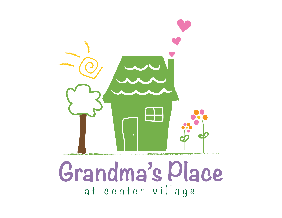 ENROLLMENT FORMDateChild's Name:	Birth Date:Home AddressCity	State	ZipHome PhoneAny allergies or health issues: Current medications?Does your child have an IEP or IFSP?   [   ] Yes   [   ] No	If yes, a copy must be left in your child's fileMy child may be photographed for publicity or news purposes  [   ] Yes   [   ] NoAre there legal custody papers for this child?  [   ] Yes  [   ] No	If yes, a copy must be left in child's fileHow did you hear about us? 	Parent/Guardian Name:People authorized to pick up child(ren) - Names & Phone Numbers1	42	53	6Doctor's Name                                            Phone                                          AddressDentist's Name                                            Phone                                          AddressWhat hospital do you prefer?Grandma’s Place at Center Village day care has my permission to transport my child(ren) by ambulance for emergency medical treatment. I understand that I will be responsible for all costs related to ambulance transportation.I have received the "Parent Information and Policies" form or the Parent Handbook for this location. I understand that I am responsible to read and understand the policies, and will clarify any information needed before my child receives care.Signature                                                                                                                     Date                                                  (Over Please)Admission Form AgreementOn behalf of myself, my spouse, and each child designated below, (my “child“), I enter into and agree to the terms in this Admission Form Agreement (“Agreement”) with RKM Early Learning Inc., an Oregon corporation (“Grandma’s Place at Center Village”), regarding the provision by Grandma’s Place at Center Village of a child care environment for my child.Name of child    	Age   	1.	Facility Use- I agree that subject to terms in this Agreement, other documents I sign and rules set forth in the Parent Information, Grandma’s Place at Center Village will provide child care for my Child.2.	Future Visits- This Agreement, this Registration Form and the release will be kept on file at Grandma’s Place at Center Village and will continue to constitute binding obligations for any future visits my Child may make to Grandma’s Place at Center Village. However, this Agreement does not obligate Grandma’s Place at Center Village to continue to provide service, and Grandma’s Place at Center Village reserves the right to refuse admission to any child for any reason without liability.3.	Payments Payment for Grandma’s Place at Center Village services will be due no later than at the time of each check-out in cash, check or by approved credit/debit card. Grandma’s Place at Center Village may refuse to accept any payment by check, and may charge a fee in the amount prescribed at the time of visit for each returned check. For contracted or tuition paying clients, payment is due per payment policy and all late fees per policy apply. We shall be entitled to recover all such time spent for all costs incurred in the collection effort, with or without suit. The client shall, in addition, pay all fees that are incurred with other attorneys or collection agencies, with or without suit, for the collection of costs owed by the client.4.	Health Policies-A.  Health. My Child is in excellent health and physical condition and has no medical, psychological, physical or mental conditions whichhave not been disclosed to Grandma’s Place at Center Village on the attached Registration Forms.  My Child does not have any infectious, contagious, or communicable diseases. My Child is current on all required immunizations.B.  Illness.   In the event that my Child becomes sick with a contagious illness after visiting Grandma’s Place at Center Village and the visit to Grandma’s Place at Center Village occurred during the gestation period of such illness, I agree to notify Grandma’s Place at Center Village as soon as possible to enable Grandma’s Place at Center Village, in its discretion, to notify each family of all the children who may have been exposed to such illness.5.	Medical Procedures-A.  General Medical Guidelines/Discretions- Although Grandma’s Place at Center Village tries to provide a safe environment, it is possible that my Child may be injured. In such an event, I authorize Grandma’s Place at Center Village to follow its internal procedures, including simple first aid as reasonably appropriate, however, I understand that Grandma’s Place at Center Village shall not be required to strictly follow these guidelines when in Grandma’s Place at Center Village’s judgment circumstances may require otherwise.B.  Medical Authorization - In the event that Grandma’s Place at Center Village determines that medical emergency medical attention is necessary for my Child, I authorize Grandma’s Place at Center Village to act as an agent for me and to give permission for my Child to be attended by a physician and be transported by ambulance in such circumstances as Grandma’s Place at Center Village deems necessary.6.	Safety/Indemnity - I agree that Grandma’s Place at Center Village may take action which it considers prudent to protect the safety of my Child, and other children visitingGrandma’s Place at Center Village. I further agree to indemnify, defend, and hold Grandma’s Place at Center Village (and its officers, directors, agents and employees) harmless from andagainst all actions, claims, or liability including attorney’s fees and court costs, directly or indirectly caused by my Child or resulting from any inaccuracy or omission made by me in completing the Registration Forms.7.	Additional Requirements-A.  As a condition to my use of Grandma’s Place at Center Village, I have accurately completed and signed the Registration Forms and Release. I understand that Grandma’s Place at Center Village will rely on this information when caring for my Child. I agree to update any changes to the information I have provided as changes occur and will provide new forms every twelve months including the Medical Emergency Form to comply with Child Care Division regulations.B. I agree to pay all costs and attorney’s fees arising out of any action relating to this Agreement, the Registration Forms, or Release for collection purposes or otherwise.I HAVE READ THE ABOVE CAREFULLY AND I FULLY UNDERSTOOD THE CONTENT AND CONSEQUENCES OF THIS AGREEMENT BEFORE SIGNING.Signature 	Date 	In any day care program, injuries may occur. In order for Grandma’s Place at Center Village to be able to provide services to you, it is necessary that you assume certain risks. Thus, as a requirement to receive our services, Grandma’s Place at Center Village is requesting that you sign this Release.I, on behalf of myself, my spouse, and each child designated on the Admission Form Agreement (my “Child”), waive and release all rights, causes of action and claims against RKM Early Learning Inc., an Oregon corporation, its officers, directors, agents, and Employees (“Grandma’s Place at Center Village”), for any and all loss of or damage to property or injuries suffered by my child during the time my Child is visiting Grandma’s Place at Center Village, including the possible negligence of Grandma’s Place at Center Village, but excluding gross negligence and intentional misconduct. I understand that the provision of day care contains risk of injury to persons and damage to property, and that by signing this Release I engage Grandma’s Place at Center Village to provide day care for my Child at my own risk.I have been given the opportunity to ask any questions and obtain answers to my satisfaction regarding any and all aspects of Grandma’s Place at Center Village and this Release, including but not limited to future risks, complications and costs. By signing this Release, I have not relied on any promises or statements made by Grandma’s Place at Center Village other than those contained in the written information supplied to me by Grandma’s Place at Center Village.I understand that this Release will be kept on file at Grandma’s Place at Center Village and will continue to be in effect for this and any future visits my Child may make to Grandma’s Place at Center Village.I HAVE READ THE ABOVE CAREFULLY AND FULLY UNDERSTAND THE CONTENT AND CONSEQUENCES OF THIS RELEASE.Signature 	Date 	Drivers License #Social Sec. #Hm. PhoneHome AddressCellCityStateZipEmployerWk. PhoneEmployer AddressE-Mail AddressParent/Guardian Name:Drivers License #Social Sec. #Hm. PhoneHome AddressCellCityStateZipEmployerWk. PhoneEmployer AddressE-Mail AddressEmergency Contact (other than self)Name:Address:Phone 1Phone 2